Estimad@ Soci@: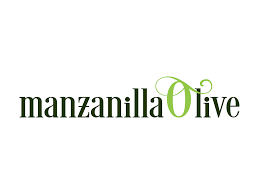 A partir del día 14/06/2021 el horario de apertura de la cooperativa será el siguiente:Oficina: de lunes a viernes de 7:00 a 15:00Tienda: de lunes a viernes de 7:00 a 15:00. Sábados de 7:00 a 13:30Atentamente la Gerencia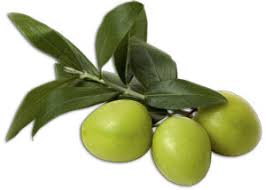 